新一代人工智能技术与交叉应用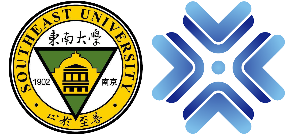 教育部重点实验室行业顾问委员会专家推荐表* 请将填写好的推荐材料电子版发送至zhoujingyang@seu.edu.cn姓  名性别民族正面免冠彩色照片（2寸）籍  贯出生日期出生日期正面免冠彩色照片（2寸）学历学位职  称职  称正面免冠彩色照片（2寸）工作单位及职务正面免冠彩色照片（2寸）通信地址电子邮箱联系电话联系电话个人简历主要业务成就及获奖情况主要社会兼职推荐单位意见年     月     日年     月     日年     月     日年     月     日年     月     日年     月     日委员会评审意见   拟推荐为：   专家委员    副主任专家委员    主任专家委员年     月     日   拟推荐为：   专家委员    副主任专家委员    主任专家委员年     月     日   拟推荐为：   专家委员    副主任专家委员    主任专家委员年     月     日   拟推荐为：   专家委员    副主任专家委员    主任专家委员年     月     日   拟推荐为：   专家委员    副主任专家委员    主任专家委员年     月     日   拟推荐为：   专家委员    副主任专家委员    主任专家委员年     月     日部重复核意见年     月     日年     月     日年     月     日年     月     日年     月     日年     月     日